Kandinsky Art work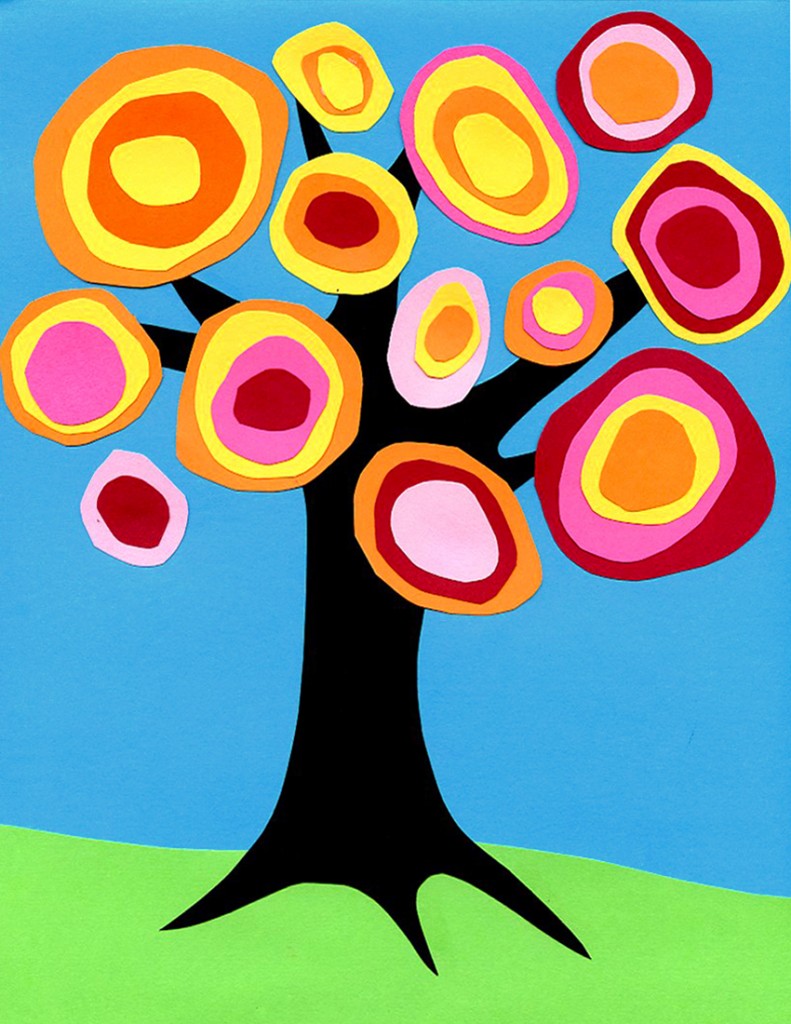 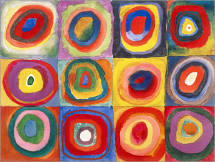 